№ 1191                                                                                                   от 25 ноября  2016 годаДиректорам общеобразовательных организаций Сабинского муниципального района РТО результатах участников муниципального этапаВсероссийской олимпиады по биологиив 2016-2017 учебном году.             Информируем Вас о том, что 25 ноября 2016 года является официальным днем оглашения первичных результатов участников муниципального этапа Всероссийской олимпиады по биологии в 2016-2017 учебном году.Прием заявлений на апелляцию о несогласии с выставленными баллами будет осуществляться 28-30 ноября 2016 года в МКУ «Управление образования исполнительного комитета Сабинского муниципального района Республики Татарстан».            Рассмотрение апелляций о несогласии с выставленными баллами по указанному предмету будет проходить 30 ноября 2016 года по адресу: п.г.т. Богатые Сабы, ул. Школьная, 50, МБОУ «Гимназия» п.г.т. Богатые Сабы.Начальник    И.Ф.Шакировтатарстан республикасы саба муниципальрайоны Башкарма комитетыныңмәгариф идарәсе422060, Татарстан Республикасы,Байлар Сабасы ш.т.п., Мэктэп урамы, 33а йортТел. 2-39-44,  2-44-98,  факс  (8262)  2-39-44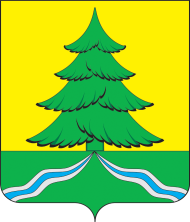 Управление образования исполнительного комитета сабинского  МУНИЦИПАЛЬНОГОрайона республики татарстан422060, Республика Татарстан, п.г.т. Богатые Сабы, ул. Школьная, 33ател. 2-39-44,  2-44-98,  факс  (8262)  2-39-44     e-mail: roosaba@yandex.ru     e-mail: roosaba@yandex.ru     e-mail: roosaba@yandex.ru